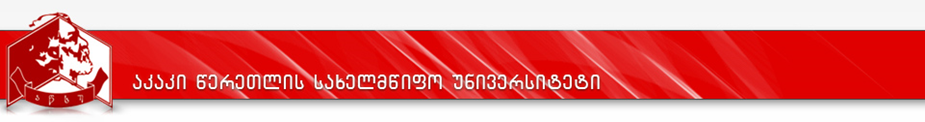 CurriculumCurriculum 2017-2021Programme: BiologyQualification:  Bachelor of Science in Biology (BSc in Biology)Students can choose among the following minor programs: chemistry, geography, physics, mathematics, economics, Information technologies, teacher training program and etc.ProgramProgramBiologyBiologyDegree awardedDegree awardedBachelor of Science (BSc) in BiologyBachelor of Science (BSc) in BiologyFaculty Faculty Faculty of Exact and Natural SciencesFaculty of Exact and Natural SciencesProgram coordinator/coordinatorsProgram coordinator/coordinatorsShota Jinjolia - Head of the Department of Biology, Associated Professor Shota Jinjolia - Head of the Department of Biology, Associated Professor Length of the program (semester, ECTS)Length of the program (semester, ECTS)4 years / 8 semesters / 240 creditsBasic (Major) Programme – 180 cr.Minor Program/Free credits – 60 cr.4 years / 8 semesters / 240 creditsBasic (Major) Programme – 180 cr.Minor Program/Free credits – 60 cr.Language of the  Program  Language of the  Program  Language of the  Program  GeorgianProgram  development and renewal date of issueProgram  development and renewal date of issueProgram  development and renewal date of issueThe Accreditation Decision #39, 23.09.2011Faculty of Exact and Natural Sciences Board protocol №7; 25.04.2011Academic Board protocol №1 (11/12) 31.08.2011; Faculty Board Protocol #8, 24.05.2012Academic Board protocol #17, 25.05.2012 Faculty Board Protocol #3, 16.05.2014Faculty Board Protocol #12, 15.06.2016Academic Board protocol #2, (15/16) 22.09.2016Faculty Board Protocol #1, 11.09.2017Academic Board protocol #1 (17/18) 15.09.2017Program  prerequisitesProgram  prerequisitesProgram  prerequisitesProgram  prerequisites- Certificate of General Education issued by the State agency;-  Certificate of confirmation of passing the unified national exams;- Certificate of General Education issued by the State agency;-  Certificate of confirmation of passing the unified national exams;- Certificate of General Education issued by the State agency;-  Certificate of confirmation of passing the unified national exams;- Certificate of General Education issued by the State agency;-  Certificate of confirmation of passing the unified national exams;Aim of the  ProgramAim of the  ProgramAim of the  ProgramAim of the  ProgramThe program aims at preparing professionals in the field of Natural Sciences. It provides students with theoretical knowledge of fundamental disciplines in biology and relevant undergraduate qualification.  Students are offered to study processes on different levels (from molecular to ecosystem) of structural organization; basic biological and chemical processes through which any organisms function; basic types of cells and tissues and their functions; molecular basis of inheritance; microorganisms and viruses; physiology of plants, animals and humans and the connection of physiological processes taking place in organisms with environment; modern theories of evolution; basic principles of terminology, taxonomy and classification, and the identification of essential taxonomic units; major types of ecosystem; links between live organisms and biosphere; methods searching and analyzing field information; ways of applying field knowledge in solving known/unknown problems. The program promotes basic knowledge of natural studies and its related sciences (physics, chemistry, calculus, and computer), also, it helps develop practical skills and ethical aspects for field work on live organisms.The program aims at preparing professionals in the field of Natural Sciences. It provides students with theoretical knowledge of fundamental disciplines in biology and relevant undergraduate qualification.  Students are offered to study processes on different levels (from molecular to ecosystem) of structural organization; basic biological and chemical processes through which any organisms function; basic types of cells and tissues and their functions; molecular basis of inheritance; microorganisms and viruses; physiology of plants, animals and humans and the connection of physiological processes taking place in organisms with environment; modern theories of evolution; basic principles of terminology, taxonomy and classification, and the identification of essential taxonomic units; major types of ecosystem; links between live organisms and biosphere; methods searching and analyzing field information; ways of applying field knowledge in solving known/unknown problems. The program promotes basic knowledge of natural studies and its related sciences (physics, chemistry, calculus, and computer), also, it helps develop practical skills and ethical aspects for field work on live organisms.The program aims at preparing professionals in the field of Natural Sciences. It provides students with theoretical knowledge of fundamental disciplines in biology and relevant undergraduate qualification.  Students are offered to study processes on different levels (from molecular to ecosystem) of structural organization; basic biological and chemical processes through which any organisms function; basic types of cells and tissues and their functions; molecular basis of inheritance; microorganisms and viruses; physiology of plants, animals and humans and the connection of physiological processes taking place in organisms with environment; modern theories of evolution; basic principles of terminology, taxonomy and classification, and the identification of essential taxonomic units; major types of ecosystem; links between live organisms and biosphere; methods searching and analyzing field information; ways of applying field knowledge in solving known/unknown problems. The program promotes basic knowledge of natural studies and its related sciences (physics, chemistry, calculus, and computer), also, it helps develop practical skills and ethical aspects for field work on live organisms.The program aims at preparing professionals in the field of Natural Sciences. It provides students with theoretical knowledge of fundamental disciplines in biology and relevant undergraduate qualification.  Students are offered to study processes on different levels (from molecular to ecosystem) of structural organization; basic biological and chemical processes through which any organisms function; basic types of cells and tissues and their functions; molecular basis of inheritance; microorganisms and viruses; physiology of plants, animals and humans and the connection of physiological processes taking place in organisms with environment; modern theories of evolution; basic principles of terminology, taxonomy and classification, and the identification of essential taxonomic units; major types of ecosystem; links between live organisms and biosphere; methods searching and analyzing field information; ways of applying field knowledge in solving known/unknown problems. The program promotes basic knowledge of natural studies and its related sciences (physics, chemistry, calculus, and computer), also, it helps develop practical skills and ethical aspects for field work on live organisms.Learning outcomes (the map of competences):Learning outcomes (the map of competences):Learning outcomes (the map of competences):Learning outcomes (the map of competences):Knowledge and understandingA student has:Basic theoretical education in biology;Ability to demonstrate the knowledge of methods for collecting field information and analyzing it;Ability to use field knowledge to solve known/unknown problems;Biological knowledge of the processes on different levels (from molecular to ecosystem) of structural organization;Ability to demonstrate knowledge of major types and functions of cells and tissues;Understanding of basic biochemical processes beyond the existence of the organisms; Education in microbiology;Knowledge of molecular basis of inheritance; Theoretical knowledge of the physiology of plants, animals and humans, and can refer physiological processes of the organisms to the environment. Ability to discuss modern theories of evolution; Ability to demonstrate knowledge of major principles of terminology, taxonomy and classification, and to identify essential taxonomic  units;Ability to describe major differences between essential taxonomic units;Ability to describe major types of ecosystem and to interpret links between live organisms and biosphere.  sufficient knowledge of chemistry and physics to understand chemical and physical basis of biological effects.A student has:Basic theoretical education in biology;Ability to demonstrate the knowledge of methods for collecting field information and analyzing it;Ability to use field knowledge to solve known/unknown problems;Biological knowledge of the processes on different levels (from molecular to ecosystem) of structural organization;Ability to demonstrate knowledge of major types and functions of cells and tissues;Understanding of basic biochemical processes beyond the existence of the organisms; Education in microbiology;Knowledge of molecular basis of inheritance; Theoretical knowledge of the physiology of plants, animals and humans, and can refer physiological processes of the organisms to the environment. Ability to discuss modern theories of evolution; Ability to demonstrate knowledge of major principles of terminology, taxonomy and classification, and to identify essential taxonomic  units;Ability to describe major differences between essential taxonomic units;Ability to describe major types of ecosystem and to interpret links between live organisms and biosphere.  sufficient knowledge of chemistry and physics to understand chemical and physical basis of biological effects.A student has:Basic theoretical education in biology;Ability to demonstrate the knowledge of methods for collecting field information and analyzing it;Ability to use field knowledge to solve known/unknown problems;Biological knowledge of the processes on different levels (from molecular to ecosystem) of structural organization;Ability to demonstrate knowledge of major types and functions of cells and tissues;Understanding of basic biochemical processes beyond the existence of the organisms; Education in microbiology;Knowledge of molecular basis of inheritance; Theoretical knowledge of the physiology of plants, animals and humans, and can refer physiological processes of the organisms to the environment. Ability to discuss modern theories of evolution; Ability to demonstrate knowledge of major principles of terminology, taxonomy and classification, and to identify essential taxonomic  units;Ability to describe major differences between essential taxonomic units;Ability to describe major types of ecosystem and to interpret links between live organisms and biosphere.  sufficient knowledge of chemistry and physics to understand chemical and physical basis of biological effects.Applying knowledgeAbility to take field practice in chemical and biochemical laboratories;Ability to acquire and use modern methodology;Ability to conduct independent field research with modern methodology as well as to acquire new field research methods;Ability to conduct independent experiment, describe experimental data, analyze and critically evaluate;Ability to apply theoretical knowledge, acquired in various directions of biology, in practice. Ability to take field practice in chemical and biochemical laboratories;Ability to acquire and use modern methodology;Ability to conduct independent field research with modern methodology as well as to acquire new field research methods;Ability to conduct independent experiment, describe experimental data, analyze and critically evaluate;Ability to apply theoretical knowledge, acquired in various directions of biology, in practice. Ability to take field practice in chemical and biochemical laboratories;Ability to acquire and use modern methodology;Ability to conduct independent field research with modern methodology as well as to acquire new field research methods;Ability to conduct independent experiment, describe experimental data, analyze and critically evaluate;Ability to apply theoretical knowledge, acquired in various directions of biology, in practice. Making judgementAfter the completion of the program, the graduate will have:  Ability to discuss, analyze, synthesize and proceed practical issues, theories and concepts in different directions of biology;Ability to perceive professional situations;Ability to view biological problem from multiple angles and to come to come to reasonable conclusions; Ability to study, infer and report the field material . After the completion of the program, the graduate will have:  Ability to discuss, analyze, synthesize and proceed practical issues, theories and concepts in different directions of biology;Ability to perceive professional situations;Ability to view biological problem from multiple angles and to come to come to reasonable conclusions; Ability to study, infer and report the field material . After the completion of the program, the graduate will have:  Ability to discuss, analyze, synthesize and proceed practical issues, theories and concepts in different directions of biology;Ability to perceive professional situations;Ability to view biological problem from multiple angles and to come to come to reasonable conclusions; Ability to study, infer and report the field material . Communication skillsA student will beCommunicating  effectively orally and in written form with colleagues and academic personnel on professional issues; Able to present information to the audience with the use of biological terminology.A student will beCommunicating  effectively orally and in written form with colleagues and academic personnel on professional issues; Able to present information to the audience with the use of biological terminology.A student will beCommunicating  effectively orally and in written form with colleagues and academic personnel on professional issues; Able to present information to the audience with the use of biological terminology.Learning skillsA student will have:Ability to use information, communication technologies and electronic resources;Ability to independently get updated on biological sciences and current scientific information on regular basis;Ability to evaluate his/her own professional state, understand the necessity of development, define learning priorities and plan the process.A student will have:Ability to use information, communication technologies and electronic resources;Ability to independently get updated on biological sciences and current scientific information on regular basis;Ability to evaluate his/her own professional state, understand the necessity of development, define learning priorities and plan the process.A student will have:Ability to use information, communication technologies and electronic resources;Ability to independently get updated on biological sciences and current scientific information on regular basis;Ability to evaluate his/her own professional state, understand the necessity of development, define learning priorities and plan the process.ValuesA student will have:Ability to share and practically realize professional values on local and national levels;Ability of critical thinking and self-criticism;Ability to stand for professional values in different situations;Ability to independently apply wide range of knowledge and practice;Ability to conduct field/laboratory research on live organisms considering the principles of ethics and security;Ability to be responsible for the safety of the environment.A student will have:Ability to share and practically realize professional values on local and national levels;Ability of critical thinking and self-criticism;Ability to stand for professional values in different situations;Ability to independently apply wide range of knowledge and practice;Ability to conduct field/laboratory research on live organisms considering the principles of ethics and security;Ability to be responsible for the safety of the environment.A student will have:Ability to share and practically realize professional values on local and national levels;Ability of critical thinking and self-criticism;Ability to stand for professional values in different situations;Ability to independently apply wide range of knowledge and practice;Ability to conduct field/laboratory research on live organisms considering the principles of ethics and security;Ability to be responsible for the safety of the environment.Teaching methodsTeaching methodsTeaching methodsTeaching methodsIn teaching biology, we apply various methods and techniques that are frequently combined and interrelated.Verbal/Narrative technique – Lecture and audio-visual presentation. Traditional form of lectures is consistent with computer and/or audio-visual presentation to illustrate teaching material. Practical, laboratory and demonstration methods – this type of organizing teaching process aims at enhancing the sensitivity towards the diversity of bio systems among students, upgrade field knowledge and practice skills. These methods assist the development of general skills of communication, group work and problem solving. Writing technique – writing and testing, quizzes, exercises and problem solving; preparing abstracts using programmatic and additional reference literature;  With certain courses we apply following methods:Group workPresentationIndependent workDiscussion/DebateField practiceMethods used for specific courses are described in the related syllabuses.In teaching biology, we apply various methods and techniques that are frequently combined and interrelated.Verbal/Narrative technique – Lecture and audio-visual presentation. Traditional form of lectures is consistent with computer and/or audio-visual presentation to illustrate teaching material. Practical, laboratory and demonstration methods – this type of organizing teaching process aims at enhancing the sensitivity towards the diversity of bio systems among students, upgrade field knowledge and practice skills. These methods assist the development of general skills of communication, group work and problem solving. Writing technique – writing and testing, quizzes, exercises and problem solving; preparing abstracts using programmatic and additional reference literature;  With certain courses we apply following methods:Group workPresentationIndependent workDiscussion/DebateField practiceMethods used for specific courses are described in the related syllabuses.In teaching biology, we apply various methods and techniques that are frequently combined and interrelated.Verbal/Narrative technique – Lecture and audio-visual presentation. Traditional form of lectures is consistent with computer and/or audio-visual presentation to illustrate teaching material. Practical, laboratory and demonstration methods – this type of organizing teaching process aims at enhancing the sensitivity towards the diversity of bio systems among students, upgrade field knowledge and practice skills. These methods assist the development of general skills of communication, group work and problem solving. Writing technique – writing and testing, quizzes, exercises and problem solving; preparing abstracts using programmatic and additional reference literature;  With certain courses we apply following methods:Group workPresentationIndependent workDiscussion/DebateField practiceMethods used for specific courses are described in the related syllabuses.In teaching biology, we apply various methods and techniques that are frequently combined and interrelated.Verbal/Narrative technique – Lecture and audio-visual presentation. Traditional form of lectures is consistent with computer and/or audio-visual presentation to illustrate teaching material. Practical, laboratory and demonstration methods – this type of organizing teaching process aims at enhancing the sensitivity towards the diversity of bio systems among students, upgrade field knowledge and practice skills. These methods assist the development of general skills of communication, group work and problem solving. Writing technique – writing and testing, quizzes, exercises and problem solving; preparing abstracts using programmatic and additional reference literature;  With certain courses we apply following methods:Group workPresentationIndependent workDiscussion/DebateField practiceMethods used for specific courses are described in the related syllabuses.Structure of the  ProgramStructure of the  ProgramStructure of the  ProgramStructure of the  Program4 years / 8 semesters / 15 weeks per semester The program covers 180 credits of major and 60 credits of minor courses equaling a total of 240 credits. Major course combines: compulsory university courses: Foreign Language 1, 2, 3 (15 credits), elective faculty courses (20 credits), compulsory courses of specialization (120 credits) and elective specialization courses (20 credits); free course (5 credits). ATSU faculty of Exact and Natural Sciences Department of Biology implements the program.See Appendix 1.4 years / 8 semesters / 15 weeks per semester The program covers 180 credits of major and 60 credits of minor courses equaling a total of 240 credits. Major course combines: compulsory university courses: Foreign Language 1, 2, 3 (15 credits), elective faculty courses (20 credits), compulsory courses of specialization (120 credits) and elective specialization courses (20 credits); free course (5 credits). ATSU faculty of Exact and Natural Sciences Department of Biology implements the program.See Appendix 1.4 years / 8 semesters / 15 weeks per semester The program covers 180 credits of major and 60 credits of minor courses equaling a total of 240 credits. Major course combines: compulsory university courses: Foreign Language 1, 2, 3 (15 credits), elective faculty courses (20 credits), compulsory courses of specialization (120 credits) and elective specialization courses (20 credits); free course (5 credits). ATSU faculty of Exact and Natural Sciences Department of Biology implements the program.See Appendix 1.4 years / 8 semesters / 15 weeks per semester The program covers 180 credits of major and 60 credits of minor courses equaling a total of 240 credits. Major course combines: compulsory university courses: Foreign Language 1, 2, 3 (15 credits), elective faculty courses (20 credits), compulsory courses of specialization (120 credits) and elective specialization courses (20 credits); free course (5 credits). ATSU faculty of Exact and Natural Sciences Department of Biology implements the program.See Appendix 1.Assessment SystemAssessment SystemAssessment SystemAssessment SystemFinal assessment of a student is obtained from the add-up of mid-term and final exams throughout the semester. The educational course has a grading scale of 100 points.  The student has the right to take the final exam, if his/her minimum competency equals 18 points. Minimum margin of assessment received by the student on the final exam is 15 points. Below than this, is assessed with FX (fail).Evaluation System includes: A. Five Forms of Positive Assessment:          (A) Excellent – 91 – 100 points      (B) very good – 81-90 points      (C) good –  71-80 points     (D) satisfactory –  61-70 points     (E) sufficient –  51-60 pointsB. Two Forms of Negative Assessment: (FX) (Administrative Fail in Course for Grade/could not pass) – A student gets 41-50 points from maximum evaluation which means that s/he is required to work more for passing the exam, and that s/he is entitled to take a make-up exam only once through personal study(F) (Academic Fail) – A student gets 0 – 40 points from maximum evaluation; it means that the work done by him/her is not sufficient and she/he has to retake the course.  According to educational component of educational program, in case of adoption of FX, a makeup exam will be appointed no less than 5 calendar days after the conclusion of the final exam results.The number of points received in the make-up final exam, is not added to the final assessment received by the student.According to the assessment 0-50 points received from the make-up final exam, in the final evaluation of the educational component, the student will receive a grade of F-0.(Midterm and final exams take place in exam center of ATSU)Specific assessment criteria are outlined in the syllabus of the relevant academic course.Final assessment of a student is obtained from the add-up of mid-term and final exams throughout the semester. The educational course has a grading scale of 100 points.  The student has the right to take the final exam, if his/her minimum competency equals 18 points. Minimum margin of assessment received by the student on the final exam is 15 points. Below than this, is assessed with FX (fail).Evaluation System includes: A. Five Forms of Positive Assessment:          (A) Excellent – 91 – 100 points      (B) very good – 81-90 points      (C) good –  71-80 points     (D) satisfactory –  61-70 points     (E) sufficient –  51-60 pointsB. Two Forms of Negative Assessment: (FX) (Administrative Fail in Course for Grade/could not pass) – A student gets 41-50 points from maximum evaluation which means that s/he is required to work more for passing the exam, and that s/he is entitled to take a make-up exam only once through personal study(F) (Academic Fail) – A student gets 0 – 40 points from maximum evaluation; it means that the work done by him/her is not sufficient and she/he has to retake the course.  According to educational component of educational program, in case of adoption of FX, a makeup exam will be appointed no less than 5 calendar days after the conclusion of the final exam results.The number of points received in the make-up final exam, is not added to the final assessment received by the student.According to the assessment 0-50 points received from the make-up final exam, in the final evaluation of the educational component, the student will receive a grade of F-0.(Midterm and final exams take place in exam center of ATSU)Specific assessment criteria are outlined in the syllabus of the relevant academic course.Final assessment of a student is obtained from the add-up of mid-term and final exams throughout the semester. The educational course has a grading scale of 100 points.  The student has the right to take the final exam, if his/her minimum competency equals 18 points. Minimum margin of assessment received by the student on the final exam is 15 points. Below than this, is assessed with FX (fail).Evaluation System includes: A. Five Forms of Positive Assessment:          (A) Excellent – 91 – 100 points      (B) very good – 81-90 points      (C) good –  71-80 points     (D) satisfactory –  61-70 points     (E) sufficient –  51-60 pointsB. Two Forms of Negative Assessment: (FX) (Administrative Fail in Course for Grade/could not pass) – A student gets 41-50 points from maximum evaluation which means that s/he is required to work more for passing the exam, and that s/he is entitled to take a make-up exam only once through personal study(F) (Academic Fail) – A student gets 0 – 40 points from maximum evaluation; it means that the work done by him/her is not sufficient and she/he has to retake the course.  According to educational component of educational program, in case of adoption of FX, a makeup exam will be appointed no less than 5 calendar days after the conclusion of the final exam results.The number of points received in the make-up final exam, is not added to the final assessment received by the student.According to the assessment 0-50 points received from the make-up final exam, in the final evaluation of the educational component, the student will receive a grade of F-0.(Midterm and final exams take place in exam center of ATSU)Specific assessment criteria are outlined in the syllabus of the relevant academic course.Final assessment of a student is obtained from the add-up of mid-term and final exams throughout the semester. The educational course has a grading scale of 100 points.  The student has the right to take the final exam, if his/her minimum competency equals 18 points. Minimum margin of assessment received by the student on the final exam is 15 points. Below than this, is assessed with FX (fail).Evaluation System includes: A. Five Forms of Positive Assessment:          (A) Excellent – 91 – 100 points      (B) very good – 81-90 points      (C) good –  71-80 points     (D) satisfactory –  61-70 points     (E) sufficient –  51-60 pointsB. Two Forms of Negative Assessment: (FX) (Administrative Fail in Course for Grade/could not pass) – A student gets 41-50 points from maximum evaluation which means that s/he is required to work more for passing the exam, and that s/he is entitled to take a make-up exam only once through personal study(F) (Academic Fail) – A student gets 0 – 40 points from maximum evaluation; it means that the work done by him/her is not sufficient and she/he has to retake the course.  According to educational component of educational program, in case of adoption of FX, a makeup exam will be appointed no less than 5 calendar days after the conclusion of the final exam results.The number of points received in the make-up final exam, is not added to the final assessment received by the student.According to the assessment 0-50 points received from the make-up final exam, in the final evaluation of the educational component, the student will receive a grade of F-0.(Midterm and final exams take place in exam center of ATSU)Specific assessment criteria are outlined in the syllabus of the relevant academic course.Employment opportunitiesEmployment opportunitiesEmployment opportunitiesEmployment opportunitiesScientific research and scientific entrepreneurial organizations; environmental management and administration offices, Georgia state museums, zoos, botanical gardens, customs and environmental services, different production enterprises and farms, Natural Recourses Management and  Environmental Monitoring Service; sphere of eco-tourism, pharmaceutical companies; health prophylactic, sanitary, epidemiological and disease control services;  private companies implementing environmental programs; food industry.After graduation from bachelor degree student can apply graduate programs in biology and other related specializations at any universities.Scientific research and scientific entrepreneurial organizations; environmental management and administration offices, Georgia state museums, zoos, botanical gardens, customs and environmental services, different production enterprises and farms, Natural Recourses Management and  Environmental Monitoring Service; sphere of eco-tourism, pharmaceutical companies; health prophylactic, sanitary, epidemiological and disease control services;  private companies implementing environmental programs; food industry.After graduation from bachelor degree student can apply graduate programs in biology and other related specializations at any universities.Scientific research and scientific entrepreneurial organizations; environmental management and administration offices, Georgia state museums, zoos, botanical gardens, customs and environmental services, different production enterprises and farms, Natural Recourses Management and  Environmental Monitoring Service; sphere of eco-tourism, pharmaceutical companies; health prophylactic, sanitary, epidemiological and disease control services;  private companies implementing environmental programs; food industry.After graduation from bachelor degree student can apply graduate programs in biology and other related specializations at any universities.Scientific research and scientific entrepreneurial organizations; environmental management and administration offices, Georgia state museums, zoos, botanical gardens, customs and environmental services, different production enterprises and farms, Natural Recourses Management and  Environmental Monitoring Service; sphere of eco-tourism, pharmaceutical companies; health prophylactic, sanitary, epidemiological and disease control services;  private companies implementing environmental programs; food industry.After graduation from bachelor degree student can apply graduate programs in biology and other related specializations at any universities.№CourseContact hrs. per weekCredit NumberThe number of hoursThe number of hoursThe number of hoursThe number of hoursLectures/practical/group work/laboratorySemesterSemesterSemesterSemesterSemesterSemesterSemesterSemesterPrecondition№CourseContact hrs. per weekCredit NumberTotalContactContactIndependentLectures/practical/group work/laboratoryIIIIIIIVVVIVIIVIIIPrecondition№CourseContact hrs. per weekCredit NumberTotalAuditoryMidterm and final examIndependentLectures/practical/group work/laboratoryIIIIIIIVVVIVIIVIIIPrecondition1234567891011121314151617181University Compulsory (15 ECTS)University Compulsory (15 ECTS)University Compulsory (15 ECTS)University Compulsory (15 ECTS)University Compulsory (15 ECTS)University Compulsory (15 ECTS)University Compulsory (15 ECTS)University Compulsory (15 ECTS)University Compulsory (15 ECTS)University Compulsory (15 ECTS)University Compulsory (15 ECTS)University Compulsory (15 ECTS)University Compulsory (15 ECTS)University Compulsory (15 ECTS)University Compulsory (15 ECTS)University Compulsory (15 ECTS)University Compulsory (15 ECTS)University Compulsory (15 ECTS)1.1Foreign Language-1 45125603620/3/0/051.2Foreign Language -245125603620/3/0/051.11.3Foreign Language -345125603620/3/0/051.2Total:Total:153751359231-2Faculty Compulsory Courses (20  ECTS – 4 courses)Faculty Compulsory Courses (20  ECTS – 4 courses)Faculty Compulsory Courses (20  ECTS – 4 courses)Faculty Compulsory Courses (20  ECTS – 4 courses)Faculty Compulsory Courses (20  ECTS – 4 courses)Faculty Compulsory Courses (20  ECTS – 4 courses)Faculty Compulsory Courses (20  ECTS – 4 courses)Faculty Compulsory Courses (20  ECTS – 4 courses)Faculty Compulsory Courses (20  ECTS – 4 courses)Faculty Compulsory Courses (20  ECTS – 4 courses)Faculty Compulsory Courses (20  ECTS – 4 courses)Faculty Compulsory Courses (20  ECTS – 4 courses)Faculty Compulsory Courses (20  ECTS – 4 courses)Faculty Compulsory Courses (20  ECTS – 4 courses)Faculty Compulsory Courses (20  ECTS – 4 courses)Faculty Compulsory Courses (20  ECTS – 4 courses)Faculty Compulsory Courses (20  ECTS – 4 courses)Faculty Compulsory Courses (20  ECTS – 4 courses)2.1Calculus 45125603622/2/0/05-2.2Mathematical Analysis -145125603622/2/0/05-2.3Introduction to Physics35125453772/1/0/05-2.4Introduction to Chemistry35125453772/1/0/05-2.5Introduction to Biology35125453772/1/0/05-2.6Introduction to Geography35125453772/1/0/05-2.7Linear Algebra and Analytic Geometry35125453772/1/0/05-2.8Basics of Programming35125453771/1/1/05-Total:Total:2050021012278-3Specialization Compulsory Courses (120 ECTS) Faculty Elective Courses (5  ECTS 1 course)Specialization Compulsory Courses (120 ECTS) Faculty Elective Courses (5  ECTS 1 course)Specialization Compulsory Courses (120 ECTS) Faculty Elective Courses (5  ECTS 1 course)Specialization Compulsory Courses (120 ECTS) Faculty Elective Courses (5  ECTS 1 course)Specialization Compulsory Courses (120 ECTS) Faculty Elective Courses (5  ECTS 1 course)Specialization Compulsory Courses (120 ECTS) Faculty Elective Courses (5  ECTS 1 course)Specialization Compulsory Courses (120 ECTS) Faculty Elective Courses (5  ECTS 1 course)Specialization Compulsory Courses (120 ECTS) Faculty Elective Courses (5  ECTS 1 course)Specialization Compulsory Courses (120 ECTS) Faculty Elective Courses (5  ECTS 1 course)Specialization Compulsory Courses (120 ECTS) Faculty Elective Courses (5  ECTS 1 course)Specialization Compulsory Courses (120 ECTS) Faculty Elective Courses (5  ECTS 1 course)Specialization Compulsory Courses (120 ECTS) Faculty Elective Courses (5  ECTS 1 course)Specialization Compulsory Courses (120 ECTS) Faculty Elective Courses (5  ECTS 1 course)Specialization Compulsory Courses (120 ECTS) Faculty Elective Courses (5  ECTS 1 course)Specialization Compulsory Courses (120 ECTS) Faculty Elective Courses (5  ECTS 1 course)Specialization Compulsory Courses (120 ECTS) Faculty Elective Courses (5  ECTS 1 course)Specialization Compulsory Courses (120 ECTS) Faculty Elective Courses (5  ECTS 1 course)Specialization Compulsory Courses (120 ECTS) Faculty Elective Courses (5  ECTS 1 course)3.1Computer Skills45125603622/0/2/05-3.2Physics34100453522/1/0/04-3.3Organic Chemistry2375303421/0/1/032.43.4Physical and Colloid Chemistry2375303421/0/1/03-3.5Human Anatomy35125453771/2/0/05-3.6Botany45125603622/2/0/052.53.7Training Field Practice in Botany3512545-8053.63.8Zoology45125603622/2/0/05-3.9Cytology35125453772/1/0/05-3.10General Ecology35125453772/1/0/053.63.11Training Field Practice in Zoology3512545-8053.83.12Biochemistry35125453772/0/1/053.33.13Histology35125453771/2/0/053.93.14Microbiology-Virology35125453771/1/1/05-3.15Plant Physiology35125603622/0/2/053.63.16Biophysics35125453772/1/0/053.23.17Molecular Biology35125453772/1/0/053.93.18Genetics35125453772/1/0/053.93.19Human and Animal Physiology45125603622/0/2/053.53.93.20Hydrobiology35125453772/1/0/053.63.83.21Immunology35125453772/1/0/053.133.22Theories of Evolution35125453772/1/0/053.183.23Developmental Biology35125453772/1/0/053.183.24Biogeography35125453772/1/0/053.103.25Biotechnology35125453772/1/0/053.14Total:Total:5012030001170691761-4Specialization Elective Modules (20 ECTS)Specialization Elective Modules (20 ECTS)Specialization Elective Modules (20 ECTS)Specialization Elective Modules (20 ECTS)Specialization Elective Modules (20 ECTS)Specialization Elective Modules (20 ECTS)Specialization Elective Modules (20 ECTS)Specialization Elective Modules (20 ECTS)Specialization Elective Modules (20 ECTS)Specialization Elective Modules (20 ECTS)Specialization Elective Modules (20 ECTS)Specialization Elective Modules (20 ECTS)Specialization Elective Modules (20 ECTS)Specialization Elective Modules (20 ECTS)Specialization Elective Modules (20 ECTS)Specialization Elective Modules (20 ECTS)Specialization Elective Modules (20 ECTS)Specialization Elective Modules (20 ECTS)Elective Module - 1	5Elective Module - 1	5Elective Module - 1	5Elective Module - 1	5Elective Module - 1	5Elective Module - 1	5Elective Module - 1	5Elective Module - 1	5Elective Module - 1	5Elective Module - 1	5Elective Module - 1	5Elective Module - 1	5Elective Module - 1	5Elective Module - 1	5Elective Module - 1	5Elective Module - 1	5Elective Module - 1	5Elective Module - 1	54.1.1Healing Plants35125453772/1/0/03.64.1.2Entomology35125453772/1/0/03.84.1.3Foreign Language 135125453770/3/0/01.3Elective Module – 2	5Elective Module – 2	5Elective Module – 2	5Elective Module – 2	5Elective Module – 2	5Elective Module – 2	5Elective Module – 2	5Elective Module – 2	5Elective Module – 2	5Elective Module – 2	5Elective Module – 2	5Elective Module – 2	5Elective Module – 2	5Elective Module – 2	5Elective Module – 2	5Elective Module – 2	5Elective Module – 2	5Elective Module – 2	54.2.1Parasitology35125453772/1/0/03.84.2.2Physical and Chemical features of Membrane35125453772/1/0/03.164.2.3Foreign Language 235125453770/3/0/01.3Elective Module – 3	5Elective Module – 3	5Elective Module – 3	5Elective Module – 3	5Elective Module – 3	5Elective Module – 3	5Elective Module – 3	5Elective Module – 3	5Elective Module – 3	5Elective Module – 3	5Elective Module – 3	5Elective Module – 3	5Elective Module – 3	5Elective Module – 3	5Elective Module – 3	5Elective Module – 3	5Elective Module – 3	5Elective Module – 3	54.3.1Human Genetics35125453772/1/0/03.93.184.3.2Diagnostics of Genome35125453772/1/0/03.184.3.3Foreign Language 335125453770/3/0/0Elective Module – 4                                                                                                                                                                                                                  5Elective Module – 4                                                                                                                                                                                                                  5Elective Module – 4                                                                                                                                                                                                                  5Elective Module – 4                                                                                                                                                                                                                  5Elective Module – 4                                                                                                                                                                                                                  5Elective Module – 4                                                                                                                                                                                                                  5Elective Module – 4                                                                                                                                                                                                                  5Elective Module – 4                                                                                                                                                                                                                  5Elective Module – 4                                                                                                                                                                                                                  5Elective Module – 4                                                                                                                                                                                                                  5Elective Module – 4                                                                                                                                                                                                                  5Elective Module – 4                                                                                                                                                                                                                  5Elective Module – 4                                                                                                                                                                                                                  5Elective Module – 4                                                                                                                                                                                                                  5Elective Module – 4                                                                                                                                                                                                                  5Elective Module – 4                                                                                                                                                                                                                  5Elective Module – 4                                                                                                                                                                                                                  5Elective Module – 4                                                                                                                                                                                                                  54.4.1Human Biology35125453772/1/0/03.133.183.194.4.2Enzymology35125453771/2/1/03.12Total:Total:122050018012308-Free CreditsFree Credits35125453775Overall Total:Overall Total:180450016951052700-Minor Modules60101010101010Total2403030303030303030Program ComponentsCoursesCoursesCreditsSemestersSemestersSemestersSemestersSemestersSemestersSemestersSemestersCoursesCoursesCreditsIIIIIIIVVVIVIIVIII1University courses (Foreign language)University courses (Foreign language)155552Faculty elective coursesFaculty elective courses20253Specialization coursesCompulsory120251520151510153Specialization coursesElective2055554Free CreditsFree Credits555Minor creditsMinor credits60101010101010Total: Total: 2403030303030303030